Deskripsi:Mahasiswa akan mendapatkan pengetahuan dan keterampilan untuk memahami keterkaitan strategi bisnis dengan strategi sistem informasi. Selanjutnya mahasiswa akan mampu menciptakan strategi sistem informasi tingkat awal yang diperlukan suatu perusahaan atau organisasi agar dapat unggu berkompetisi serta mampu mengelola aplikasi yang harus ada peada perusahaan tersebut.Capaian Pembelajaran:Mahasiswa akan dapat menciptakan strategi sistem informasi bisnis dan mampu mengelola aplikasinyaPustaka Ward, John., and Peppard, Joe., 2013, “Strategic Planning for Information Systems”, 4th Edition, John Wiley & Sons, Inc.Galliers, Robert D., and Leidner, D. E., 2009, “Strategic Information Management: in Challenges and Strategies in Managing Information Systems”, 4th Edition, Routledge.Cassidy, Anita., 2006, “A Practical Guide The Information Systems Strategic Planning”, Second Edition, Auerbach Publications.Boar, Bernard H., 2004, “The Art of Strategic Planning for Information Technology”, Second Edition, John Wiley & Sons, Inc.SATUAN ACARA PERKULIAHAN (SAP)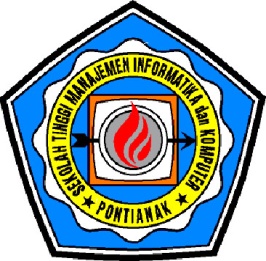 MI-136335Perencanaan Strategis Sistem InformasiMI-136335Perencanaan Strategis Sistem InformasiProgram StudiSistem InformasiTanggal Berlaku 01 September 2014Revisi 1Pert. Ke-Pokok Bahasan / MateriTujuan Instruksional KhususTeknik PembelajaranMedia / ReferensiPokok Bahasan :A Strategic PerspectiveMateri :Information Systems (IS) and Information Technology (IT)Early Views and Models of IS/IT in OrganizationsThe DP and MIS Eras:The Lessons LearnedThe Three-era ModelThe Strategic IS EraStrategic Uses of IS/ITSuccess Factors in Strategic ISThe Management ImplicationsWhat is and IS/IT Strategy?The Context for IS/IT Strategy?Toward a Fourth Era: An Organizational IS CapabilityMahasiswa dapat :mengerti bahwa saat ini semua organisasi sangat bergantung kepada IS/ITmemahami bahwa IS/IT sudah menjadi bagian yang tidak dapat dipisahkan dengan bisnis.memahami bahwa IS/IT dapat menciptakan berbagai peluang bisnis dalam meningkatkan daya saing perusahaan.mengerti asas domain dan perbedaan sistem informasi, teknologi informasi dan teknologi komputer.memahami konten strategi bisnis dan strategi IS/IT.memahami pengaruh dan implikasi penerapan strategi IS/IT pads strategi bisnis.Dosen menjelaskan dengan menggunakan media LCD ProjectorDosen memberikan contohMahasiswa menyimak dan mendiskusikan materi Tugas:Review QuestionModul Pembelajaran Bab 1Pokok Bahasan :Success Factors in Strategic Information SystemsMateri :The Evolving Nature of Strategy and Strategic Planning in OrganizationsThe Strategic FrameworkStrategy ImplementationStrategy Tools and TechniquesA Resource-based View of StrategyMahasiswa dapat memahami perspektif dari strategi bisnis.Dosen menjelaskan dengan menggunakan media LCD ProjectorDosen memberikan contohMahasiswa menyimak dan mendiskusikan materi Tugas:Review QuestionModul Pembelajaran Bab 2Pokok Bahasan :An Overview of Business Strategy Concepts and the IS/IT Strategy ImplicationsMateri :The Evolution of the IS/IT Strategy Process:from Technology Focus to Strategic FocusApproaches to IS/IT Strategy DevelopmentProblems and BarriersThe Environment of the IS/IT StrategyThe Challenges of Planning Strategically for IS/IT TodayEstablishing and IS/IT Strategy ProcessPurpose and Stimuli Driving IS/IT Strategy DevelopmentScope, Objectives and ExpectationsAn IS/IT Strategy Framework and ApproachDeliverables from the IS/IT Strategy ProcessMahasiswa dapat memahami konsep dari strategi bisnis dan dampaknya terhadap strategi IS/IT.Dosen menjelaskan dengan menggunakan media LCD ProjectorDosen memberikan contohMahasiswa menyimak, mendiskusikan materi, dan mengerjakan tugas dari dosenTugas:Review QuestionCase StudyModul Pembelajaran Bab 3Pokok Bahasan :Developing an IS/IT Strategy: Establishing Effective ProcessesMateri :Business Re-engineering and IS/IT StrategyUnderstanding the Current SituationInterpreting the Business StrategyExamining the Current IS/IT EnvironmentTechnigues for Interpretation and AnalysisInformation Requirements to Meet the Current Business Objectives: the Use of Critical Success Factors and Balanced ScorecardsBusiness Process AnalysisOrganizational ModellingEvaluating the Gap between Current and Required IS/IT EnvironmentsMahasiswa dapat memahami bahwa untuk mengembangkan strategi perlu membangun proses yang efektif.Dosen menjelaskan dengan menggunakan media LCD ProjectorDosen memberikan contohMahasiswa menyimak, mendiskusikan materi, dan mengerjakan tugas dari dosenTugas:Review QuestionCase StudyModul Pembelajaran Bab 4Pokok Bahasan :IS/IT Strategic Analysis : Assessing and Understanding the Current SituationMateri :Aligning the IS/IT Investment Strategy to the BusinessValue Chain AnalysisThe External Value Chain AnalysisInformation Systems and the Value ChainThe Internal Value ChainAlternative Value 'Configuration' ModelsThe Use of Value Chain Analysis'Natural' and 'Contrived' Value ChainsBusiness Re-engineering and the Value ChainMahasiswa dapat memahami bahwa untuk menganalisa strategi IS/IT dapat dimulai dengan menilai dan memahami situsai saat iniDosen menjelaskan dengan menggunakan media LCD ProjectorDosen memberikan contohMahasiswa menyimak, mendiskusikan materi, dan mengerjakan tugas dari dosenTugas:Review QuestionCase StudyModul Pembelajaran Bab 5Pokok Bahasan :IS/IT Strategic Analysis: Determining the Future PotentialMateri :Strategic Planning Techniques and Their RelationshipsFramework in which the Tools and Techniques Can Be Use EffectivelyIdentifying How IS/IT Could Impact the StrategyEstablishing the Relative Priorities for IS/IT InvestmentsLarge Organizations, Multiple SBUs and their ConsolidationMahasiswa dapat memahami bahwa untuk menganalisa strategi IS/IT dapat dilakukan dengan menentukan masa depan yang potensialDosen menjelaskan dengan menggunakan media LCD ProjectorDosen memberikan contohMahasiswa menyimak, mendiskusikan materi, dan mengerjakan tugas dari dosenTugas:Review QuestionModul Pembelajaran Bab 6Pokok Bahasan :Determining the Business Information Systems StrategyMateri :IntroductionA Multiple MethodologyStrategy ModesPlanning to PlanPlans as portfoliosAction and ReviewMahasiswa dapat memahami menentukan strategi sistem informasi bisnisDosen menjelaskan dengan menggunakan media LCD ProjectorDosen memberikan contohMahasiswa menyimak, mendiskusikan materi, dan mengerjakan tugas dari dosenTugas:Case StudyModul Pembelajaran Bab 7Pokok Bahasan :Managing the Applications PortfolioMateri :IntroductionArchitectureA Methodology for ArchitectureIT Strategy in practiceMahasiswa dapat mengelola portofolio aplikasiDosen menjelaskan dengan menggunakan media LCD ProjectorDosen memberikan contohMahasiswa menyimak, mendiskusikan materi, dan mengerjakan tugas dari dosenTugas:Case StudyModul Pembelajaran Bab 8Pokok Bahasan :Strategic Management of IS/IT: Organizing and ResourcingMateri :IntroductionThe Management FrameworkA Structure and MethodManaging the IT BusinessMahasiswa dapat :memahami dan mampu mengelola strategi manajemen informasi dalam area bisnis perusahaanmemahami dan menerapkan kerangka manajemen dalam perumusan strategi bisnis dan penyelarasannya dengan aspek strategi IS/ITDosen menjelaskan dengan menggunakan media LCD ProjectorDosen memberikan contohMahasiswa menyimak, mendiskusikan materi, dan mengerjakan tugas dari dosenTugas:Case StudyModul Pembelajaran Bab 9Pokok Bahasan :Managing Investments in Information Systems and TechnologyMateri :Conclusions from Various Matrices and ModelsClassifying the Applications in the PortfolioGeneric Application Management StrategiesPortfolio Management Principles Applied to the Application PortfolioManaging Application Portfolios in Multi-unit OrganizationsMahasiswa dapat :mengelola portofolio aplikasi perusahaanmenerapkan model matriks untuk memetakan tingkat ketergantungan IS/IT dan bisnis saat ini dan waktu yang akan datangmelakukan analisis SWOT dalam mengelola portofolic, aplikasi perusahaanDosen memberikan sebuah kasus untuk dipecahkan mahasiswa Mahasiswa menyimak, mendiskusikan materi, dan mengerjakan tugas dari dosenTugas:Menyusun sebuah strategi IS (contoh kasus bebas)Modul Pembelajaran Bab 10Pokok Bahasan :Strategies for Information Management : Towards Knowledge ManagementMateri :The Strategic Management RequirementOrganizing Strategies for IS/IT ManagementFramework Guiding ActionProvisioning of IS/IT ResourcesWho Should Manage IS/IT and Where Should It Report?Coordinating Mechanisms for the Strategic Management of IS/ITManaging the IS Function as a Bundle of ResourcesIS/IT Competency: The Criticality of the Human ResourceManaging RelationshipsBridging the Gap: Improving the Contribution of the IS FunctionMahasiswa dapat :mengelola investasi IS/IT secara maksimal dan dapat meningkatkan nilai manfaat dari bisnismenerapkan strategi IS/IT dalam menghadapi situasi perubahan bisnismampu memadukan perencanaan formal, kreativitas, inovasi dan pemikiran informasi secara efektif dan terpaduDosen menjelaskan dengan menggunakan media LCD ProjectorDosen memberikan contohMahasiswa menyimak, mendiskusikan materi, dan mengerjakan tugas dari dosenTugas:Studi kasus perusahaan dan pembahasannya dalam sebuah tulisan makalahModul Pembelajaran Bab 11Pokok Bahasan :Managing the Supply or IT Services, Applications and InfrastructureMateri :IntroductionInvestment and Priority-setting Policies Evaluating IS/IT InvestmentsSetting Priorities for ApplicationsBenefits ManagementThe Benefits Management ProcessAssessing and Managing Investment RisksMahasiswa dapat :melakukan justifikasi investasi IS/ITmenentukan dan mengevaluasi prioritas investasi IS/IT perusahaan fokus pads kebutuhanmengelola resiko dalam investasi IS/IT dalam Skala kapabilitas perusahaanmelakukan evaluasi manfaat penerapan dari investasi IS/ITDosen menjelaskan dengan menggunakan media LCD ProjectorDosen memberikan contohMahasiswa menyimak, mendiskusikan materi, dan mengerjakan tugas dari dosenTugas:Studi kasus perusahaan dan pembahasannya dalam sebuah tulisan makalahModul Pembelajaran Bab 12Pokok Bahasan :Strategic Planning for Information Systems: Quo Vadis?Materi :Information as an Asset: The Senior Management AgendaAn Information CultureImplementing Business-wide Information ManagementThe Practice of Managing the Information AssetActivities of IAMPolicies and Implementation IssuesManaging Knowledge ResourcesCase StudiesMahasiswa dapat :menjelaskan informasi merupakan aset strategi IS/ITmelakukan transformasi informasi kearah knowledge agar strategi IS/IT menjadi lebih efektifmemahami budaya menjadi faktor penting dalam penerapan strategi IS/ITmemahami kebijakan dan penerapan strategi IS/IT dalam organisasi bisnisDosen menjelaskan dengan menggunakan media LCD ProjectorDosen memberikan contohMahasiswa menyimak, mendiskusikan materi, dan mengerjakan tugas dari dosenTugas:Studi kasus perusahaan dan pembahasannya dalam sebuah tulisan makalahModul Pembelajaran Bab 13Pokok Bahasan :A Fourth Era: The IS CapabilityMateri :Application Development and Provisioning StrategiesAligning the Development Approach to the Application PortfolioStrategies for managing the IT infrastructureLinking the IT Infrastructure with the Business StrategyTechnology Strategies in a Multi-Business Unit OrganizationMahasiswa dapat :memahami dan mampu menghasilkan sebuah perencanaan strategic sistem informasi dengan fokus kepada struktur pelayanan yang lebih balkmenyusun strategi pengembangan aplikasi bisnis perusahaanmenyelaraskan pendekatan pengembangan dengan portofolio aplikasi bisnis perusahaanmemahami dan mampu menjelaskan infrastructure IT sangat erat kaitannya dengan strategi bisnis perusahaanmenerapkan strategi IS/IT dalam berbagai varian organisasi bisnis dan non-bisnismengelola keputusan melakukan alih days dengan pihak penyedia jasa aplikasi IS/ITIDosen menjelaskan dengan menggunakan media LCD ProjectorDosen memberikan contohMahasiswa menyimak, mendiskusikan materi, dan mengerjakan tugas dari dosenTugas:Studi kasus perusahaan dan pembahasannya dalam sebuah tulisan makalahModul Pembelajaran Bab 14Disiapkan OlehKetua Jurusan Sistem InformasiI Dewa Ayu Eka Y, S.Kom., M.Kom.NIDN. 1128078301Diperiksa OlehPembantu Ketua 1Susanti M. Kuway, S.Kom., M.Kom.NIDN. 1101027203Disahkan OlehKetua STMIK PontianakSandy Kosasi, S.E., M.M., M.Kom.NIDN. 1105116601Disahkan OlehKetua STMIK PontianakSandy Kosasi, S.E., M.M., M.Kom.NIDN. 1105116601